WDC European Professional Latin Championship 201315th December 2013, Kyiv UkraineAdjudicators:Couples-participants:Couples-participants of the qualifying competition for the additional couples for the WDC European Professional Latin Championship 2013:Mr. Markku SiltalaFinland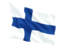 Mr. René Barsi  France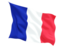 Mrs. Bianka Schreiber-Orschitt  Germany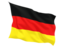 Mr. Alan Fletcher  England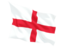 Mr. Mariano AnnunziatoItaly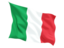 Mrs. Tone Nyhagen Norway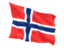 Mr. Evgeniy Belorukov  Russia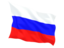 Mrs. Gaynor Fairweather  Scotland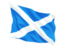 Mrs. Valentyna Fedorchuk Ukraine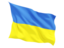 Chairman of adjudicators:	Mr. Vitaliy GrygorovychChairman of adjudicators:	Mr. Vitaliy GrygorovychUkraineNo.CoupleCountryFlagReferencePrioletti MichelePolai JuliaAustria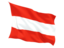 1st nominated coupleErlbeck PeterKreuzer ClaudiaAustria2nd nominated coupleVan Briel Kurt   Vangeel VanessaBelgium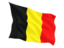 1st nominated coupleVolkov VadimMartinenko NadezhdaCzech Republic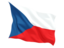 1st nominated coupleJones NeilJones EkaterinaEngland1st nominated CoupleHyvarinen MarkkuKortelainen DisaFinland1st nominated coupleMoriondo StefanoMeyer AngelikFrance1st nominated couplePasserat CyrilJeanne LucieFrance2nd nominated coupleVoznyuk Yevgen	Mabuse Motshegetsi	Germany1st nominated CoupleRusso IliaLebedew Oxana  	Germany2nd nominated coupleMarko RobertGattanella MaraHungary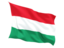 1st nominated CoupleSevastijanov VitalyStepunina AnnaIreland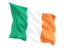 1st nominated coupleLeivikov AlexanderMatyukhina ViktoriaIsrael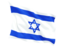 1st nominated CoupleSoldi EmanueleNasato ElisaItaly1st nominated coupleTerrevoli FabrizioCulcasi Grazia TeresaItaly2nd nominated coupleBaciu IonBarladean IanaMoldova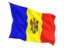 1st nominated coupleSharaponovschi Cristian Leasco DumitritaMoldova2nd nominated coupleJanssen RemiKrewinkel DebbieNetherlands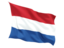 1st nominated coupleVan Teijlingen MarcusSchoemaker Anne FloorNetherlands2nd nominated coupleHojsan RadekJablonska GosiaPoland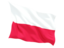 1st nominated coupleSurkov SegeyMelnicka AgnieshkaRussia1st nominated coupleKovgan RomanRumyantseva NataliaRussia2nd nominated coupleSmagin EvgeniiKazachenko Polina	RussiaWild CardTagintsev DenisRudkovskaya VictoriaRussiaWild CardSkufka AndrejTorokgyorgy MelindaSlovenia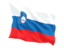 1st nominated coupleOradei StefanoKinnunen VeeraSweden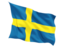 1st nominated CoupleTaruta DmitryParshukova ElenaTransnistria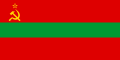 1st nominated coupleSkarlato OleksandrLesokhina YuliaUkraine1st nominated coupleBilopukhov MykhailoShchypilina AnastasiiaUkraine2nd nominated CoupleFavilla ManuelMaidiuk NataliaUkraineWild CardNo.CoupleCountryFlagReferenceDidenko VitalyPleshсheva KristinaRussiaGaidash OleksandrDyban OlenaUkraineRybak SergiyRusenyuk YanaUkraineSkaskiv Anton Skaskiv PolinaUkraineVlokh DmytroKrisanova KaterynaUkraineVolkov IgorElla IvanovaUkraine